Avis n° 1/2015Arrangement de Lisbonne concernant la protection des appellations d’origine et leur enregistrement internationalNouveaux montants des taxes applicables en vertu de la règle 23À sa trente-deuxième session (21e session ordinaire) tenue à Genève du 5 au 14 octobre 2015, l’Assemblée de l’Union de Lisbonne a décidé d’établir de nouveaux montants pour les taxes visées à la règle 23 du règlement d’exécution de l’Arrangement de Lisbonne, à savoir :Taxe d’enregistrement d’une appellation d’origine	1 000 francs suissesTaxe d’inscription d’une modification touchant l’enregistrement	500 francs suissesTaxe pour la fourniture d’un extrait du registre international	150 francs suissesTaxe pour la fourniture d’une attestation ou de tout autre renseignement donné par écrit sur le contenu du registre international	100 francs suissesCes nouveaux montants prendront effet le 1er janvier 2016.Le 27 octobre 2015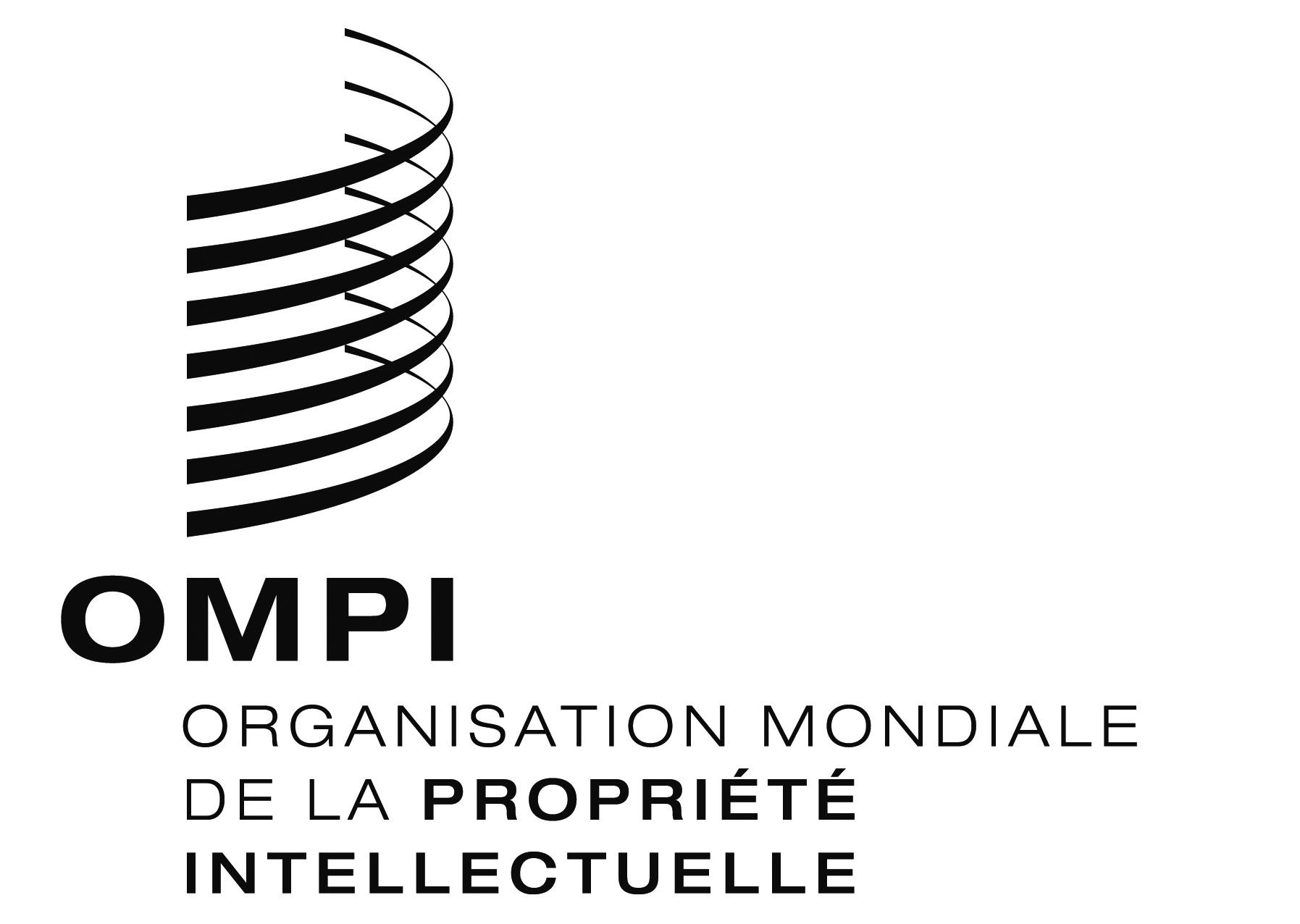 